Задачи ИТМОПросто задачи Доказать, что множество рациональных чисел – счетноеДоказать, что существуют трансцендентные числа Доказать, что существуют нормальные числа Привести пример нормального числа Сколько существует двухэлементных подмножеств множества  из  N  элементовСколько существует трехэлементных подмножеств множества  из  N  элементовСколько существует всего подмножеств множества  из  N  элементовСколькими способами можно рассадить  N  гостей по N  местамБулевские переменные и функцииСколько существует булевских функций от двух переменных ? От трех ?Сколько существует булевских функций трех переменных (x,y,z), Таких, что они равны нулю, если z=0.Сколько существует булевских функций   f(x,y, z),  f, x, ,y,z ϵ {0,1} от 3 переменныx, таких что f=1   при  z+ x=1?Найти булевские функции от 2 переменных, непредставимые однослойным персептрономПостроить    персептрон, реализующий  коньюнкциюПостроить персептрон, реализующий дизьюнкциюПостроить персептрон, реализующий отрицание Представим ли штрих Шеффера однослойным персептроном ?Представима ли стрелка Пирса однослойным персептроном Построить    персептрон, реализующий стрелку ПирсаПостроить    персептрон, реализующий  штрих ШеффераНайти многослойный персептрон минимальной архитектуры, моделирующий XORНайти многочлен Жегалкина реализующий дизьюнкцию двух переменных Найти многочлен Жегалкина реализующий дизьюнкцию трех переменных (указание – применить правила де Моргана)Графы Задание  1Составить программу, которая :Генерирует случайную матрицу смежности размером 6 Х 6, составленную из 0 и 1 При этом вероятность единицы должна быть 0,5Нарисовать соответствующий ориентированный граф.  Представить граф в виде списка смежных вершин Найти все клики в этом графе не более чем с 3 вершинамиНайти  вершину с выходной степенью 2. Задание  2Составить программу, которая :Генерирует случайную матрицу смежности размером 6 Х 6, составленную из 0 и 1 При этом вероятность единицы должна быть 0,4Нарисовать   соответствующий ориентированный граф.  Представить граф в виде списка смежных вершинНайти (программно) вершину наибольшей степениНаписать программу,  которая ищет  все простые циклы длины не более 3. Задание  3Составить программу, которая :Генерирует случайную матрицу смежности размером 5 Х 5, составленную из 0 и 1 При этом вероятность единицы должна быть 0,5Нарисовать соответствующий ориентированный граф.  Представить граф в виде списка смежных вершин Найти все клики в этом графе не более чем с 4 вершинамиНайти  (программно) вершину наименьшей степениЗадание  4Составить программу, которая :Генерирует случайную симметричную матрицу смежности размером 7 Х7, составленную из 0 и 1 При этом вероятность единицы должна быть 0,3Нарисовать соответствующий неориентированный граф.  Представить граф в виде списка смежных вершинНаписать программу, которая ищет диаметр графа и найти диаметр Найти все  циклы длины не более 4Задача Насколько компонент сильной связности может распасться ориентированный граф из N  вершин ?5 - Задачи на графы АлгоритмыРешить систему 10 линейных уравнений в среде МатлабРешить систему целого линейного программирования в среде МатлабВаш компьютер решал задачу поиска решения системы 10 линейных уравнений  с 10 неизвестными в течение 1 сек.  Сколько ему потребуется времени, чтобы решить ту же задачу для 100 линейных уравнений  с 100 неизвестными в течение 1 сек.Ваш компьютер решал задачу поиска кратчайшего  пути в графе с 20 вершинами методом Дейкстры в течение 1 сек.  Сколько ему потребуется времени, чтобы решить ту же задачу в графе с 100 вершинами ?Разменяйте 1 миллион 450 тысяч 200 рублей при помощи наименьшего числа денежных купюр, используя жадный алгоритм.Приведите пример алгоритмически неразрешимой задачи.1. На рисунке - схема дорог, связывающих города А, Б, В, Г, Д, Е, Ж. По каждой дороге можно двигаться только в одном направлении, указанном стрелкой. Сколько существует различных путей из города А в город Ж?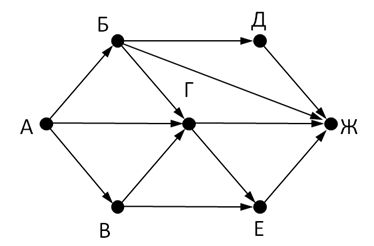 Ответ: 2. На рисунке - схема дорог, связывающих города А, Б, В, Г, Д, Е, Ж. По каждой дороге можно двигаться только в одном направлении, указанном стрелкой. Сколько существует различных путей из города А в город Ж?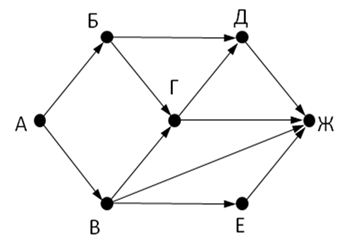 Ответ: 3. Между населёнными пунктами A, B, C, D, E, F построены дороги, протяжённость которых приведена в таблице. (Отсутствие числа в таблице означает, что прямой дороги между пунктами нет). Определите длину кратчайшего маршрута из А в F.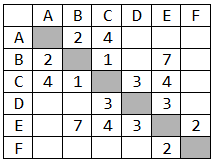 Ответ: 4. Между населёнными пунктами A, B, C, D, E построены дороги, протяжённость которых приведена в таблице. (Отсутствие числа в таблице означает, что прямой дороги между пунктами нет). Определите длину кратчайшего маршрута из А в B.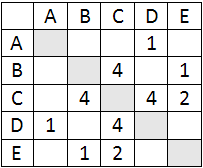 Ответ: 5. На рисунке приведена весовая матрица графа. Определите, сколько рёбер имеет такой граф.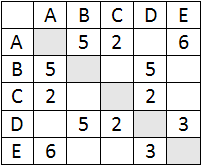 Ответ: 6. На рисунке приведена весовая матрица графа. Определите, сколько рёбер имеет такой граф.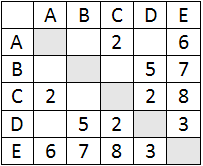 Ответ: 7. На рисунке приведена весовая матрица графа. Определите вес ребра, соединяющего вершины C и E.Ответ: 8. На рисунке приведена весовая матрица графа, в которой веса обозначают расстояния между соседними пунктами. Определите длину маршрута C-A-E-D-B.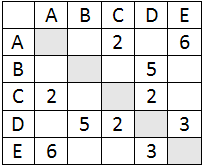 Ответ: 9. На рисунке приведена весовая матрица графа, в которой веса обозначают расстояния между соседними пунктами. Определите длину маршрута E-D-C-A.Ответ: 10. На рисунке приведена весовая матрица графа, в которой веса обозначают расстояния между соседними пунктами. Определите длину маршрута E-B-D-C.